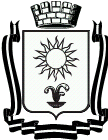 ДУМАГОРОДА-КУРОРТА КИСЛОВОДСКАСТАВРОПОЛЬСКОГО КРАЯР Е Ш Е Н И Е« 24 »  апреля  2015 г.            город-курорт Кисловодск                     № 59-415О внесении изменений в решение Думы города-курорта Кисловодска от 27.02.2015 №30-415 «О проверке достоверности и полноты сведений, представляемых гражданами Российской Федерации, претендующими на замещение муниципальных должностей на постоянной основе, лицами, замещающими муниципальные должности на постоянной основе, муниципальными служащими, замещающими должности муниципальной службы и гражданами, претендующими на замещение должностей муниципальной службы, в городском округе города-курорта Кисловодска»Руководствуясь федеральными законами Российской Федерации от 06.10.2003 №131-ФЗ «Об общих принципах организации местного самоуправления в Российской Федерации», от 29.12.2012 №273-ФЗ «О противодействии коррупции», Указом Президента Российской Федерации от 08.03.2015 №120 «О некоторых вопросах противодействия коррупции», учитывая письмо Правительства Ставропольского края от 23.03.2015 №12-16/3331, Дума города-курорта Кисловодска РЕШИЛА:1. дополнить приложение 2 к решению Думы города-курорта Кисловодска от 27.02.2015 №30-415 «О проверке достоверности и полноты сведений, представляемых гражданами Российской Федерации, претендующими на замещение муниципальных должностей на постоянной основе, лицами, замещающими муниципальные должности на постоянной основе, муниципальными служащими, замещающими должности муниципальной службы и гражданами, претендующими на замещение должностей муниципальной службы, в городском округе города-курорта Кисловодска» пунктом 2.1. следующего содержания: «2.1. Проверка достоверности и полноты сведений о доходах, об имуществе и обязательствах имущественного характера, представляемых муниципальным служащим, замещающим должность муниципальной службы, не предусмотренную перечнем должностей, утвержденным соответствующим органом местного самоуправления, и претендующим на замещение иной должности муниципальной службы, осуществляется в порядке, установленном настоящим Положением».2. Опубликовать настоящее решение в муниципальных средствах массовой информации.3. Настоящее решение вступает в силу со дня официального опубликования.Глава города-курорта Кисловодска                                                             С.Г. Финенко 